针对仓储物流、医药等场景的AMR机器人需求的产品支持；
梳理客户业务系统流程，引导客户到有效的产品方案实现。能输出部分系统需求文档；
售前支持。根据公司业务发展状况，不断完善公司薪酬及绩效管理体系；
从HR视角出发参与业务部门管理工作，有效推动各项运营政策或流程；
保持与业务管理层、各层级员工的交流与互动，丰富沟通渠道，确保内部信息传递的通畅；
负责招聘、培训、绩效等事务性人力资源工作；
在公司整体企业文化框架下，推动业务部门内部团队的建设；
协同部门领导完成部门团队建设培训绩效管理考核业务督导工作；
协调员工关系，调查培训需求。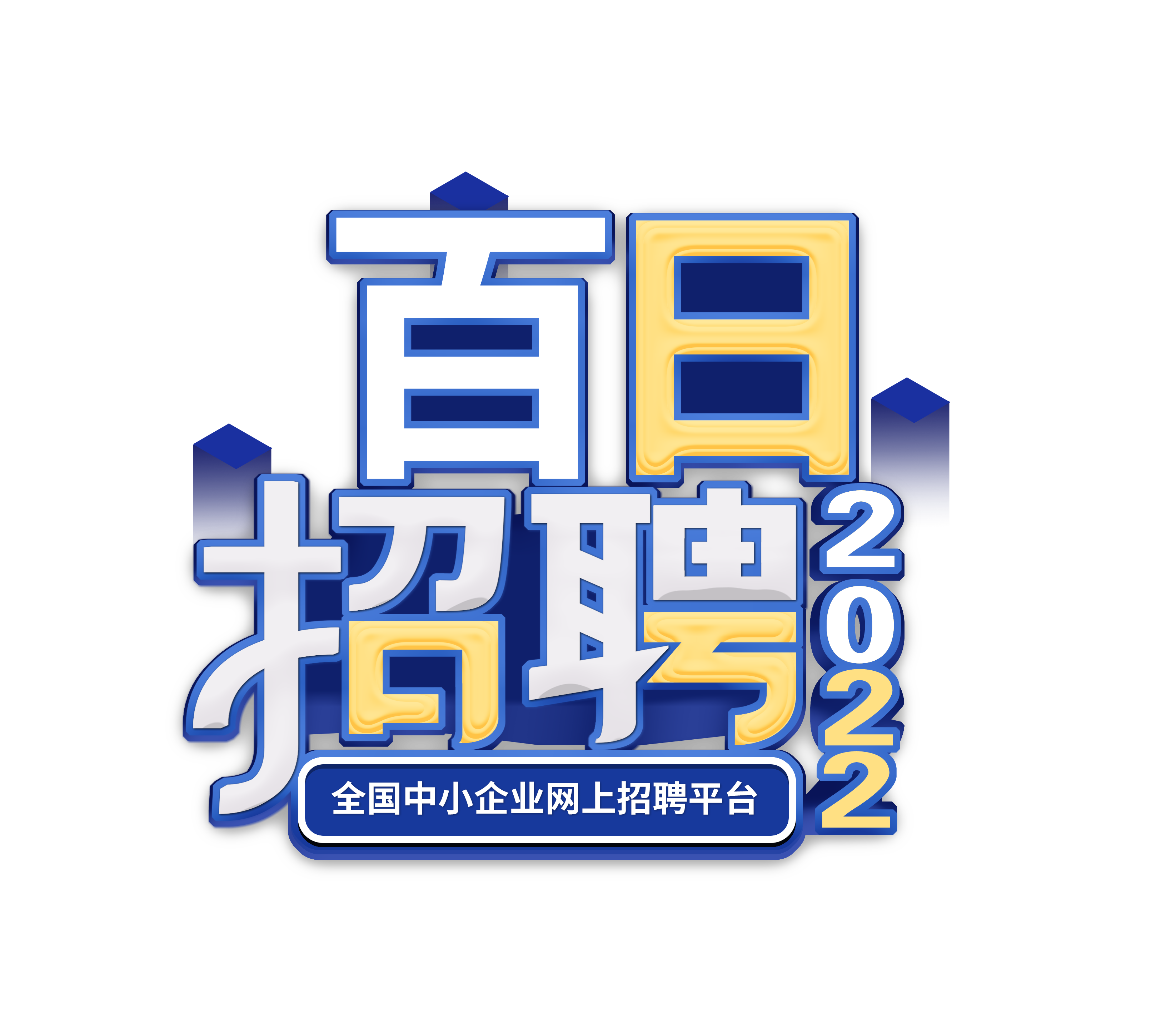 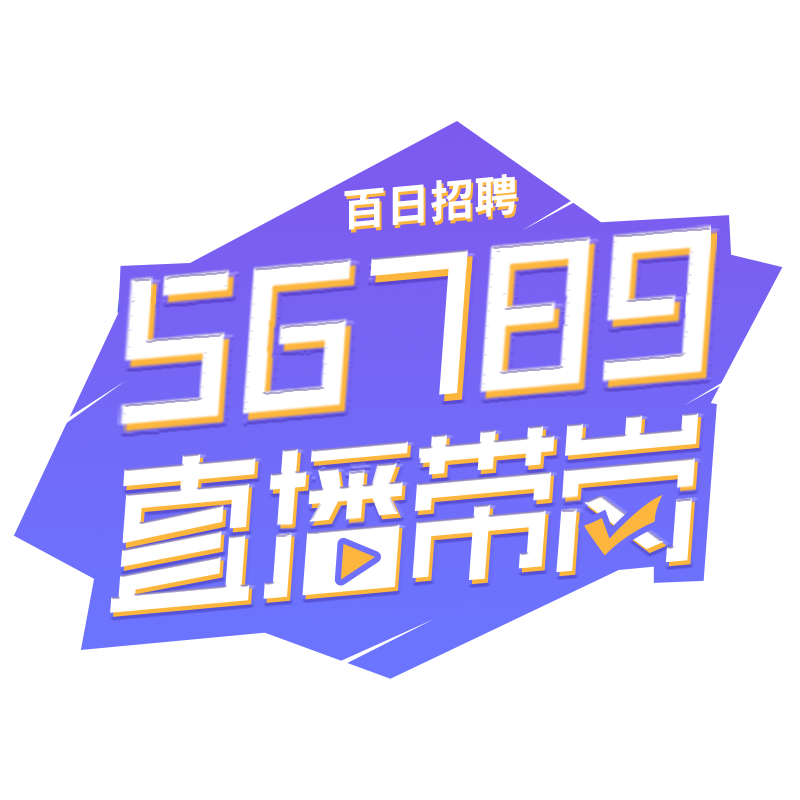 百日招聘56789直播带岗活动2022年6月16日 企业简介百日招聘56789直播带岗工作组2022年6月16日百日招聘56789直播带岗活动2022年6月16日 企业简介百日招聘56789直播带岗工作组2022年6月16日1、武汉第二电线电缆有限公司1、武汉第二电线电缆有限公司001公司简介武汉第二电线电缆有限公司是有五十多年生产电线电缆历史的专业化企业。公司荣获国家火炬计划重点高新技术企业、全国五一劳动奖状单位、湖北省文明单位等称号。是武汉市人民政府大中专毕业生就业管理办公室、武汉市人事局授予“武汉市大学生就业实习基地”企业。公司坚持以创新赢得用户，以品牌开拓市场，以质量求得生存，以管理创造效益，先后通过了ISO9000质量管理体系认证、英国皇冠NQA质量管理体系认证、ISO14001环境管理体系认证、ISO10012测量管理体系认证；产品分别通过了国家强制认证、全国工业产品生产许可证、国家广电总局入网许可证、RoHS认证、美国UL认证。公司设备精良，技术力量雄厚，制造工艺先进，检测手段齐全，质量体系完备，售后服务周到。“飞鹤”线缆被评为武汉市最具影响力的十大创新品牌、湖北省名牌产品；阻燃聚氯乙烯电线被认定为国家重点新产品；环保型低烟无卤电线电缆被评为武汉市科技进步奖并被列为国家火炬计划项目；“飞鹤”布电线系列产品产量、销售量、销售额、市场占有率稳居湖北同行业前列，在消费者中赢得“买好线、飞鹤线”的美誉。“飞鹤”线缆在三峡工程、西电东送、轨道交通、本田汽车等重大工程中得到了运用，产品覆盖全国、远销海外，受到了海内外广大用户的一致称赞。“飞鹤”线缆产品主要有：塑料电线、控制电缆、架空电缆、交联电缆、阻燃电缆、橡皮电线、橡套电缆、电焊机电缆，环保电线、钢芯铝绞线、10kV交联电缆、铜包铝电线电缆，电话线、音响线、网线、视频连接线、电源线（带插头）等，能按国外各类标准进行定单生产。公司始终把实现好、维护好、发展好广大员工的根本利益作为公司的立足点和落脚点。在公司取得一个又一个辉煌业绩的同时，员工的工作水平、生活水平和生活质量都将得到稳步提升。公司是学习型企业，鼓励员工不断学习，员工的发展、成长以及专业技能的提升是公司持续发展的根本保证。公司给想干事的员工以舞台，给能干事的员工以职位，给干成事的员工以待遇。武汉第二电线电缆有限公司是有五十多年生产电线电缆历史的专业化企业。公司荣获国家火炬计划重点高新技术企业、全国五一劳动奖状单位、湖北省文明单位等称号。是武汉市人民政府大中专毕业生就业管理办公室、武汉市人事局授予“武汉市大学生就业实习基地”企业。公司坚持以创新赢得用户，以品牌开拓市场，以质量求得生存，以管理创造效益，先后通过了ISO9000质量管理体系认证、英国皇冠NQA质量管理体系认证、ISO14001环境管理体系认证、ISO10012测量管理体系认证；产品分别通过了国家强制认证、全国工业产品生产许可证、国家广电总局入网许可证、RoHS认证、美国UL认证。公司设备精良，技术力量雄厚，制造工艺先进，检测手段齐全，质量体系完备，售后服务周到。“飞鹤”线缆被评为武汉市最具影响力的十大创新品牌、湖北省名牌产品；阻燃聚氯乙烯电线被认定为国家重点新产品；环保型低烟无卤电线电缆被评为武汉市科技进步奖并被列为国家火炬计划项目；“飞鹤”布电线系列产品产量、销售量、销售额、市场占有率稳居湖北同行业前列，在消费者中赢得“买好线、飞鹤线”的美誉。“飞鹤”线缆在三峡工程、西电东送、轨道交通、本田汽车等重大工程中得到了运用，产品覆盖全国、远销海外，受到了海内外广大用户的一致称赞。“飞鹤”线缆产品主要有：塑料电线、控制电缆、架空电缆、交联电缆、阻燃电缆、橡皮电线、橡套电缆、电焊机电缆，环保电线、钢芯铝绞线、10kV交联电缆、铜包铝电线电缆，电话线、音响线、网线、视频连接线、电源线（带插头）等，能按国外各类标准进行定单生产。公司始终把实现好、维护好、发展好广大员工的根本利益作为公司的立足点和落脚点。在公司取得一个又一个辉煌业绩的同时，员工的工作水平、生活水平和生活质量都将得到稳步提升。公司是学习型企业，鼓励员工不断学习，员工的发展、成长以及专业技能的提升是公司持续发展的根本保证。公司给想干事的员工以舞台，给能干事的员工以职位，给干成事的员工以待遇。002岗位简介1、项目经理（2人）1）招聘要求大专及以上学历；工作责任心强，热爱销售工作，积极向上，勇于挑战；性格开朗、善于与人沟通交流、善于学习新的知识；具有良好的心态，承压能力强，吃苦耐劳，执行力强。2）岗位职责根据公司规划进行销售目标的制定及达成；协助项目部进行营销组织，营销策划和营销管理；进行重点客户的维护开发工作，确保部门营销工作的正常运行；全面宣传公司政策，提升品牌影响力及知名度，培养忠实客户。2、成本会计（2人）1）招聘要求本科及以上学历；有较强的关系协调及沟通能力，能较好处理各类工作关系；能熟练操作财务软件，具备初级及以上会计师职称；工作认真、细心、责任心强、有较强的抗压能力。2）岗位职责根据采购发票与仓库入库单单据进行材料结算审核并制单挂往来账；审核录入生产相关成本单据及凭证管理；协助部长开展材料成本核算制造费用有效控制等成本相关工作；负责编制材料采购成本分析报告，深入现场建立原材料库龄，追踪落实积压、呆滞品材料清理工作。1、项目经理（2人）1）招聘要求大专及以上学历；工作责任心强，热爱销售工作，积极向上，勇于挑战；性格开朗、善于与人沟通交流、善于学习新的知识；具有良好的心态，承压能力强，吃苦耐劳，执行力强。2）岗位职责根据公司规划进行销售目标的制定及达成；协助项目部进行营销组织，营销策划和营销管理；进行重点客户的维护开发工作，确保部门营销工作的正常运行；全面宣传公司政策，提升品牌影响力及知名度，培养忠实客户。2、成本会计（2人）1）招聘要求本科及以上学历；有较强的关系协调及沟通能力，能较好处理各类工作关系；能熟练操作财务软件，具备初级及以上会计师职称；工作认真、细心、责任心强、有较强的抗压能力。2）岗位职责根据采购发票与仓库入库单单据进行材料结算审核并制单挂往来账；审核录入生产相关成本单据及凭证管理；协助部长开展材料成本核算制造费用有效控制等成本相关工作；负责编制材料采购成本分析报告，深入现场建立原材料库龄，追踪落实积压、呆滞品材料清理工作。2、思拓(博思)光伏科技有限公司2、思拓(博思)光伏科技有限公司001公司简介思拓光伏科技有限公司专注于光伏产业的增值服务先进技术的研发和推广，致力于打造成为光伏电站智能运维系统集成方案的引领者。通过多年的开拓和发展，先后与协鑫GCL、中兴能源ZTE、沙特阿美Saudi Aramco、软银资本Softbank、印度阿达尼Adani、印度TATA、Sterling&Wilson等全球行业翘楚达成实质性合作。
自2013年成功研发出世界领先的最具实用性的光伏智能运维机器人以来，积累经验、反复实践、持续改进，获得国内外二十多项专利。思拓光伏智能运维机器人从第一代发展到如今的第五代，广泛受到光伏业内人士的赞赏及拥簇。截止2018年底国内外装机容量达4GW、总数量超过30000台，安装电站超过40个，光伏智能运维机器人装机数量世界排名第一。我们的产品以智能运维机器人为基础，结合光伏组件故障检测平台、光伏电站气象监测平台、光伏组件发电实时监测平台和思拓云端大数据平台，专业的系统集成方案使客户电站的发电效率得到显著提高。同时我们拥有一支专业的技术服务团队，以卓越的专业经验和优质售后服务，保证高效的客户服务。从创立之初至如今挺立潮头，我们不忘初心，始终以“技术革新”作为前行的动力， 以“节能环保”作为发展的使命； 我们始终伫立于行业发展的最前沿，引领行业技术的革故鼎新，用颠覆性的先进技术改变光伏行业运维效率和效能，努力成为客户最值得信赖的合作伙伴，努力为全球绿色清洁能源的发展、全人类的可持续发展践行我们的使命。我们是中国智造的实践者，我们是世界光伏运维行业的引领者，我们是生态地球的守护者！思拓光伏科技有限公司专注于光伏产业的增值服务先进技术的研发和推广，致力于打造成为光伏电站智能运维系统集成方案的引领者。通过多年的开拓和发展，先后与协鑫GCL、中兴能源ZTE、沙特阿美Saudi Aramco、软银资本Softbank、印度阿达尼Adani、印度TATA、Sterling&Wilson等全球行业翘楚达成实质性合作。
自2013年成功研发出世界领先的最具实用性的光伏智能运维机器人以来，积累经验、反复实践、持续改进，获得国内外二十多项专利。思拓光伏智能运维机器人从第一代发展到如今的第五代，广泛受到光伏业内人士的赞赏及拥簇。截止2018年底国内外装机容量达4GW、总数量超过30000台，安装电站超过40个，光伏智能运维机器人装机数量世界排名第一。我们的产品以智能运维机器人为基础，结合光伏组件故障检测平台、光伏电站气象监测平台、光伏组件发电实时监测平台和思拓云端大数据平台，专业的系统集成方案使客户电站的发电效率得到显著提高。同时我们拥有一支专业的技术服务团队，以卓越的专业经验和优质售后服务，保证高效的客户服务。从创立之初至如今挺立潮头，我们不忘初心，始终以“技术革新”作为前行的动力， 以“节能环保”作为发展的使命； 我们始终伫立于行业发展的最前沿，引领行业技术的革故鼎新，用颠覆性的先进技术改变光伏行业运维效率和效能，努力成为客户最值得信赖的合作伙伴，努力为全球绿色清洁能源的发展、全人类的可持续发展践行我们的使命。我们是中国智造的实践者，我们是世界光伏运维行业的引领者，我们是生态地球的守护者！002岗位简介1、机械工程师（3人）1）招聘要求机械类本科及以上学历； 
熟悉机械原理，机械基础知识扎实；
精通计算机辅助设计；熟悉CAD、Solidworks或其他三维软件设计；
工作认真负责，严谨细致，有良好的创新精神和团队精神；
有自动化经验和装备经验者优先；
提供食宿。2）岗位职责根据公司项目进行方案的编写；
根据项目方案、客户需求，对产品进行设计及制图；
根据项目进行设备试制、调试等工作；
负责跟进项目的过程中，技术资料的完善整理；
对公司项目的售前、售中、售后提供技术支持，协助解决设备运行中的技术问题。2、技术支持（3人）1）招聘要求本科及以上学历；
熟悉机械原理，机械基础知识扎实；
精通计算机辅助设计；熟悉CAD、Solidworks或其他三维软件设计；
工作认真负责，严谨细致，有良好的创新精神和团队精神；
有自动化经验和装备经验者加分；
提供食宿。2）岗位职责根据公司项目进行方案的编写；
根据项目方案、客户需求，对产品进行设计及制图；
根据项目进行设备试制、调试等工作；
负责跟进项目的过程中，技术资料的完善整理；
对公司项目的售前、售中、售后提供技术支持，协助解决设备运行中的技术问题。1、机械工程师（3人）1）招聘要求机械类本科及以上学历； 
熟悉机械原理，机械基础知识扎实；
精通计算机辅助设计；熟悉CAD、Solidworks或其他三维软件设计；
工作认真负责，严谨细致，有良好的创新精神和团队精神；
有自动化经验和装备经验者优先；
提供食宿。2）岗位职责根据公司项目进行方案的编写；
根据项目方案、客户需求，对产品进行设计及制图；
根据项目进行设备试制、调试等工作；
负责跟进项目的过程中，技术资料的完善整理；
对公司项目的售前、售中、售后提供技术支持，协助解决设备运行中的技术问题。2、技术支持（3人）1）招聘要求本科及以上学历；
熟悉机械原理，机械基础知识扎实；
精通计算机辅助设计；熟悉CAD、Solidworks或其他三维软件设计；
工作认真负责，严谨细致，有良好的创新精神和团队精神；
有自动化经验和装备经验者加分；
提供食宿。2）岗位职责根据公司项目进行方案的编写；
根据项目方案、客户需求，对产品进行设计及制图；
根据项目进行设备试制、调试等工作；
负责跟进项目的过程中，技术资料的完善整理；
对公司项目的售前、售中、售后提供技术支持，协助解决设备运行中的技术问题。3、太和气体（荆州）有限公司3、太和气体（荆州）有限公司001公司简介太和气体（荆州）有限公司于2010-08-02成立 。公司总部位于湖北省荆州经济技术开发区荆监公路20号企业的经营范围有一般项目：研发、生产半导体集成电路、光电子和医疗用三甲基硼、硒化氢、氯、乙硼烷、氯化氢、硫化氢、三氯氢硅、三氯化硼、三氟化硼、硅烷、氖（压缩的或液化的）、氘、氮（压缩的或液化的）、氢、氙（压缩的或液化的）、氪（压缩的或液化的）、二氧化硫、溴化氢、氦（压缩的或液化的）（凭有效许可证经营）及相关设备，并提供技术服务；四氟化锗生产、销售；商品进出口贸易（不含国家禁止或限制的商品）（除依法须经批准的项目外，凭营业执照依法自主开展经营活动）单位规模20-99人，单位性质有限责任公司台港澳与境内合资在荆州市化工行业稳扎稳打。太和气体（荆州）有限公司于2010-08-02成立 。公司总部位于湖北省荆州经济技术开发区荆监公路20号企业的经营范围有一般项目：研发、生产半导体集成电路、光电子和医疗用三甲基硼、硒化氢、氯、乙硼烷、氯化氢、硫化氢、三氯氢硅、三氯化硼、三氟化硼、硅烷、氖（压缩的或液化的）、氘、氮（压缩的或液化的）、氢、氙（压缩的或液化的）、氪（压缩的或液化的）、二氧化硫、溴化氢、氦（压缩的或液化的）（凭有效许可证经营）及相关设备，并提供技术服务；四氟化锗生产、销售；商品进出口贸易（不含国家禁止或限制的商品）（除依法须经批准的项目外，凭营业执照依法自主开展经营活动）单位规模20-99人，单位性质有限责任公司台港澳与境内合资在荆州市化工行业稳扎稳打。002岗位简介1、行政人事经理（2人）1）招聘要求人事、行政管理相关专业，本科以上学历；具备一定的文字功底，熟悉行政文件写作规范，对人力资源管理事务性的工作有娴熟的处理技巧，熟悉人事工作流程；具有较强的组织、协调、沟通能力以及良好的服务意识、团队协作意识和学习能力,执行力强及解决突发问题能力,具有较强的抗压能力。2）岗位职责根据公司各部门人员招聘需求，制定招聘计划，保障公司用人要求；负责牵头组织各部门新员工入职培训与老员工的能力提升培训工作的安排、执行与监督；负责公司的考勤管理、工资核算、绩效考核、员工关系等工作；按国家颁布的《劳动法》和有关劳动人事法规规定，实施并监督各项劳动人事管理制度的执行。2、操作工（5人）1）招聘要求中专及以上学历，机电一体化或化学相关专业；较强的动手能力、责任心强、有良好沟通能力及团队合作能力。2）岗位职责严格遵守公司制定的各项安全生产制度，以安全生产为前提进行本职生产工作；严格执行生产SOP作业流程，对设备运行情况及生产参数进行记录，确保记录准确、完整；全面掌握气瓶充装技能，正确使用、维护充装设备；妥善管理本岗位专用工具，资料，确保完好、整洁，完成领导临时安排其他事项。1、行政人事经理（2人）1）招聘要求人事、行政管理相关专业，本科以上学历；具备一定的文字功底，熟悉行政文件写作规范，对人力资源管理事务性的工作有娴熟的处理技巧，熟悉人事工作流程；具有较强的组织、协调、沟通能力以及良好的服务意识、团队协作意识和学习能力,执行力强及解决突发问题能力,具有较强的抗压能力。2）岗位职责根据公司各部门人员招聘需求，制定招聘计划，保障公司用人要求；负责牵头组织各部门新员工入职培训与老员工的能力提升培训工作的安排、执行与监督；负责公司的考勤管理、工资核算、绩效考核、员工关系等工作；按国家颁布的《劳动法》和有关劳动人事法规规定，实施并监督各项劳动人事管理制度的执行。2、操作工（5人）1）招聘要求中专及以上学历，机电一体化或化学相关专业；较强的动手能力、责任心强、有良好沟通能力及团队合作能力。2）岗位职责严格遵守公司制定的各项安全生产制度，以安全生产为前提进行本职生产工作；严格执行生产SOP作业流程，对设备运行情况及生产参数进行记录，确保记录准确、完整；全面掌握气瓶充装技能，正确使用、维护充装设备；妥善管理本岗位专用工具，资料，确保完好、整洁，完成领导临时安排其他事项。4、北京极智嘉科技股份有限公司4、北京极智嘉科技股份有限公司001公司简介北京极智嘉科技股份有限公司是一家引领全球智慧物流变革的智能机器人公司，在全球AMR市场占有率位居全球第一（来源：Interact Analysis），占据市场领先地位。极智嘉成立于2015年，公司总部位于北京，并在全球超30个国家和地区拥有销售、运营和服务能力。 公司应用先进的机器人和人工智能技术，打造高效、柔性、可靠的解决方案，帮助全球各行业的企业提升物流效率，实现智能化升级。目前，Geek+已服务客户超300家，项目覆盖电商、零售、鞋服、医药、3PL、制造和汽车等行业。北京极智嘉科技股份有限公司是一家引领全球智慧物流变革的智能机器人公司，在全球AMR市场占有率位居全球第一（来源：Interact Analysis），占据市场领先地位。极智嘉成立于2015年，公司总部位于北京，并在全球超30个国家和地区拥有销售、运营和服务能力。 公司应用先进的机器人和人工智能技术，打造高效、柔性、可靠的解决方案，帮助全球各行业的企业提升物流效率，实现智能化升级。目前，Geek+已服务客户超300家，项目覆盖电商、零售、鞋服、医药、3PL、制造和汽车等行业。002岗位简介1、软件开发工程师（10人）1）招聘要求计算机或相关专业本科及以上学历；
扎实的计算机理论基础；
优秀的算法和数据结构能力；
熟练掌握至少一门主流开发语言，能编写高效且易读的代码；
强烈的责任心和工作积极性。2）岗位职责设计和开发高性能、易扩展的软件系统，包括但不限于算法调度框架、场景/功能逻辑、仿真等子系统；
负责机器人量产产品功能研发；
负责工具链和子系统的开发；
负责相关设计、交付文档的撰写和流程梳理沉淀。2、产品方案工程师（8人）1）招聘要求全日制本科/硕士研究生学历；自动化、电气、计算机、通信等相关专业，具备基本的软件技术知识；
熟悉工业PLC，对 HTTP、TCP/IP 以及 Socket 通信有较深刻理解和经验优先。2）岗位职责1、软件开发工程师（10人）1）招聘要求计算机或相关专业本科及以上学历；
扎实的计算机理论基础；
优秀的算法和数据结构能力；
熟练掌握至少一门主流开发语言，能编写高效且易读的代码；
强烈的责任心和工作积极性。2）岗位职责设计和开发高性能、易扩展的软件系统，包括但不限于算法调度框架、场景/功能逻辑、仿真等子系统；
负责机器人量产产品功能研发；
负责工具链和子系统的开发；
负责相关设计、交付文档的撰写和流程梳理沉淀。2、产品方案工程师（8人）1）招聘要求全日制本科/硕士研究生学历；自动化、电气、计算机、通信等相关专业，具备基本的软件技术知识；
熟悉工业PLC，对 HTTP、TCP/IP 以及 Socket 通信有较深刻理解和经验优先。2）岗位职责5、金华市创杰信息技术有限公司5、金华市创杰信息技术有限公司001公司简介金华市创杰信息技术有限公司成立于2005年12月，坐落于浙江省金华市金磐商务花园内，办公面积达1800余平米，公司员工80余人。公司十五年来致力于企业互联网+线上线下解决方案业务。提供专业，多维度，有深度的创新方案，充分利用“互联网”，实现现代社会背景下最为有效的品牌推广与产品营销手段，实现主体客户互联网线上品牌形象塑造以及全面打通网络营销渠道。公司主营业务包含：企业互联网品牌搭建，全网营销搜索推广，SEO执行，口碑互动营销，自媒体平台，智慧新零售电商，社区团购等一系列互联网线上线下的运营服务。历经15年的风雨洗礼，创杰追寻人无我有，人有我优的品质服务和尖端创新的技术带来了良好的市场口碑。未来3年，公司致力于打造成为中国最值得信赖互联网+运营服务商，为广大中小企业提供最落地的线上线下一体化运营服务！并且创杰要为有梦想的人打造实现梦想的平台。金华市创杰信息技术有限公司成立于2005年12月，坐落于浙江省金华市金磐商务花园内，办公面积达1800余平米，公司员工80余人。公司十五年来致力于企业互联网+线上线下解决方案业务。提供专业，多维度，有深度的创新方案，充分利用“互联网”，实现现代社会背景下最为有效的品牌推广与产品营销手段，实现主体客户互联网线上品牌形象塑造以及全面打通网络营销渠道。公司主营业务包含：企业互联网品牌搭建，全网营销搜索推广，SEO执行，口碑互动营销，自媒体平台，智慧新零售电商，社区团购等一系列互联网线上线下的运营服务。历经15年的风雨洗礼，创杰追寻人无我有，人有我优的品质服务和尖端创新的技术带来了良好的市场口碑。未来3年，公司致力于打造成为中国最值得信赖互联网+运营服务商，为广大中小企业提供最落地的线上线下一体化运营服务！并且创杰要为有梦想的人打造实现梦想的平台。002岗位简介1、行政出纳（2人）1）招聘要求工作严谨认真，原则性强，具有较好的沟通协调能力；
熟练操作办公软件及相关的财务软件；
会计相关专业毕业；
具有会计从业资格或是工作经验者优先。2）岗位职责现金管理等，负责日常费用的支付工作，登记日记账，账实核对，做到数据的准确性；
每日主营业务收入及资金使用原始凭证、报表的整理、制作；
开具发票；工资的核算；
空白合同的管理、领用及录入等工作；
辅助各部门的采购；
办理税务及行政相关事宜；
辅助公司领导其他工作事宜。2、人事经理（2人）1）招聘要求专以上学历，专业不限；
熟练掌握计算机办公软件；2）岗位职责1、行政出纳（2人）1）招聘要求工作严谨认真，原则性强，具有较好的沟通协调能力；
熟练操作办公软件及相关的财务软件；
会计相关专业毕业；
具有会计从业资格或是工作经验者优先。2）岗位职责现金管理等，负责日常费用的支付工作，登记日记账，账实核对，做到数据的准确性；
每日主营业务收入及资金使用原始凭证、报表的整理、制作；
开具发票；工资的核算；
空白合同的管理、领用及录入等工作；
辅助各部门的采购；
办理税务及行政相关事宜；
辅助公司领导其他工作事宜。2、人事经理（2人）1）招聘要求专以上学历，专业不限；
熟练掌握计算机办公软件；2）岗位职责